Na temelju članka 51. Statuta Grada Svetog Ivana Zeline („Zelinske novine“, br. 07/21) te Zaključka Gradonačelnika Grada Svetog Ivana Zeline, KLASA: 372-03/23-01/03, URBROJ: 238-30-02/07-23-1 od 12. lipnja 2023. godine, Gradonačelnik Grada Svetog Ivana Zeline raspisujeJAVNI  NATJEČAJza davanje u zakup lokacije za postavljanje pokretne naprave - kioskaI. Grad Sveti Ivan Zelina daje javnim natječajem u zakup sljedeću lokaciju u naselju Svetom Ivanu Zelini:lokacija na javnoj površini u Ulici Ivana Gundulića (kod ulaza na gradsko groblje) površine 8,00 m2  za namjenu: prodaja cvijeća i svijećaII. Lokacija iz točke I. daje se u zakup na određeno vrijeme do 01. srpnja  2024. godine. Lokacija se daje  u zakup uz pravo zakupodavca da, bez ikakve odgovornosti, u svako doba i prije isteka tog roka na koji se daje u zakup, odustane od ugovora o zakupu bez navođenja razloga odustanka. Zakupodavac će odustanak priopćiti zakupniku pisanom izjavom o odustanku od ugovora u kojoj će navesti rok do kojeg je zakupnik dužan predati zakupodavcu zakupljenu lokaciju, slobodnu od osoba i stvari, a koji ne može biti kraći od 15 dana, računajući od dana kada je zakupnik primio izjavu o odustanku. III. Zakupljena lokacija može se dati u podzakup samo uz pisanu suglasnost zakupodavca.IV. Početni iznos zakupnine za cjelokupnu lokaciju iz točke  I. iznosi 414,40   kuna / 55,00 eura mjesečno (prema fiksnom tečaju konverzije: 1 eur = 7,53450 kuna).   U zakupninu nisu uključeni režijski troškovi, već sve režijske troškove, kao i  naknade, odnosno poreze vezane uz predmetnu lokaciju snosi zasebno u cijelosti zakupnik. V. Natjecati se mogu sve fizičke i pravne osobe. VI. Prvenstveno pravo zakupa ima dosadašnji zakupnik predmetne lokacije pod uvjetom  da nema dospjelih dugovanja prema Gradu Sv. Ivanu Zelini, kao i pod uvjetom da prihvati najviši ponuđeni iznos zakupnine postignut na natječaju za predmetnu lokaciju.VII.   Ponude se podnose u zatvorenim omotnicama zaključno s danom 21. lipnja 2023. godine do 12,00 sati na adresu: Grad Sveti Ivan Zelina, Povjerenstvo za davanje u zakup lokacije za postavljanje pokretne naprave - kioska, 10380 Sveti Ivan Zelina, Trg Ante Starčevića 12, uz naznaku «ponuda /zakup lokacije/ - ne otvarati».Do navedenog roka ponude moraju biti zaprimljene u Gradu Svetom Ivanu Zelini, bez obzira na način dostave.U ponudi je potrebno navesti iznos zakupnine koji se nudi za predmetnu lokaciju.Uz ponudu je potrebno priložiti: osnovne podatke o ponuditelju (ime i prezime, odnosno naziv, adresa, osobni identifikacijski broj)presliku osobne iskaznice za fizičke osoberješenje o upisu u registar obrtnika ili obrtnicu za fizičke osobe - obrtnikeizvod iz sudskog, odnosno drugog registra za pravne osobedokaz o nekažnjavanju fizičke osobe, odnosno direktora ili druge odgovorne osobe            pravne osobe (uvjerenje suda, odnosno izjavu ovjerenu kod javnog bilježnika) ne               stariji od 30 dana od dana podnošenja ponude          -     potvrdu Porezne uprave iz koje je vidljivo da nema dospjelih nepodmirenih obveza              prema Gradu Sv. Ivanu Zelini s osnove obveze plaćanja gradskih poreza, ne stariju            od 30 dana od dana podnošenja ponude           -    potvrdu Grada Sv. Ivana Zeline iz koje je vidljivo da nema dospjelih nepodmirenih obveza prema Gradu Sv. Ivanu Zelini (s osnove plaćanja zakupnine, komunalne naknade i dr.),  ne stariju od 30 dana od dana podnošenja ponude. Priložena dokumentacija može biti i u preslici, čija će se istovjetnost s izvornikom provjeriti prije zaključivanja ugovora o zakupu lokacije.Najpovoljniji ponuditelj je ponuditelj koji uz ispunjavanje svih uvjeta iz natječaja ponudi i najviši iznos zakupnine.Odabrani najpovoljniji ponuditelj dužan je kod zaključivanja ugovora o zakupu lokacije predati Gradu Sv. Ivanu Zelinu bjanko zadužnicu na iznos do 1.000,00 eura, potvrđenu kod javnog bilježnika, kao osiguranje za uredno izvršavanje svih obveza iz tog ugovora.VIII. Javno otvaranje ponuda bit će 21. lipnja 2023. godine u 12,00 sati u prostorijama Grada Sv. Ivana Zeline na adresi Trg Ante Starčevića 12, 10380 Sv. Ivan Zelina, I kat, soba broj 38.Svi ponuditelji mogu biti nazočni kod javnog otvaranja ponuda.Nepravovremene i nepotpune ponude, kao i ponude ponuditelja koji imaju nepodmireni dospjeli dug prema Gradu neće se razmatrati.IX. Grad pridržava pravo ne odabrati ni jednog ponuditelja te pravo poništenja natječaja bez ikakve odgovornosti prema ponuditeljima i bez obveze pojašnjenja svoje odluke.Dodatne obavijesti mogu se dobiti na tel.: 01/2019-209, mob.: 099/3105396 ili na adresi: Sv. Ivan Zelina, Trg A. Starčevića 12, soba br. 38/I.kat.								         GRADONAČELNIK                                                                                                                           Hrvoje Košćec, v.r. REPUBLIKA HRVATSKAZAGREBAČKA ŽUPANIJAGRAD SVETI IVAN ZELINAGRADONAČELNIK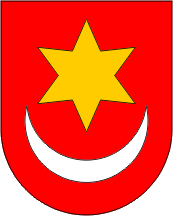 REPUBLIKA HRVATSKAZAGREBAČKA ŽUPANIJAGRAD SVETI IVAN ZELINAGRADONAČELNIKKLASA: 372-03/23-01/03URBROJ: 238-30-02/07-23-2Sv. Ivan Zelina, 12. lipnja 2023. 